МБДОУ детский сад «Солнышко»г. Спасск-РязанскийПраздник бабочек                                                              Подготовила: воспитатель первой                                                    квалификационной категории Баканова А.Н.                                                                   апрель 2015г.Вступление. Воспитатель:     Внимание! Внимание!                              На нашей солнечной поляне!                              Бабочек и жучков всех собираем,                              На праздник мы вас приглашаем!                             Будем с вами петь, играть и танцевать!Песенка про солнышко «Скачет по полям)   - дети встают  около стульчиков  и под песенку выполняют движения.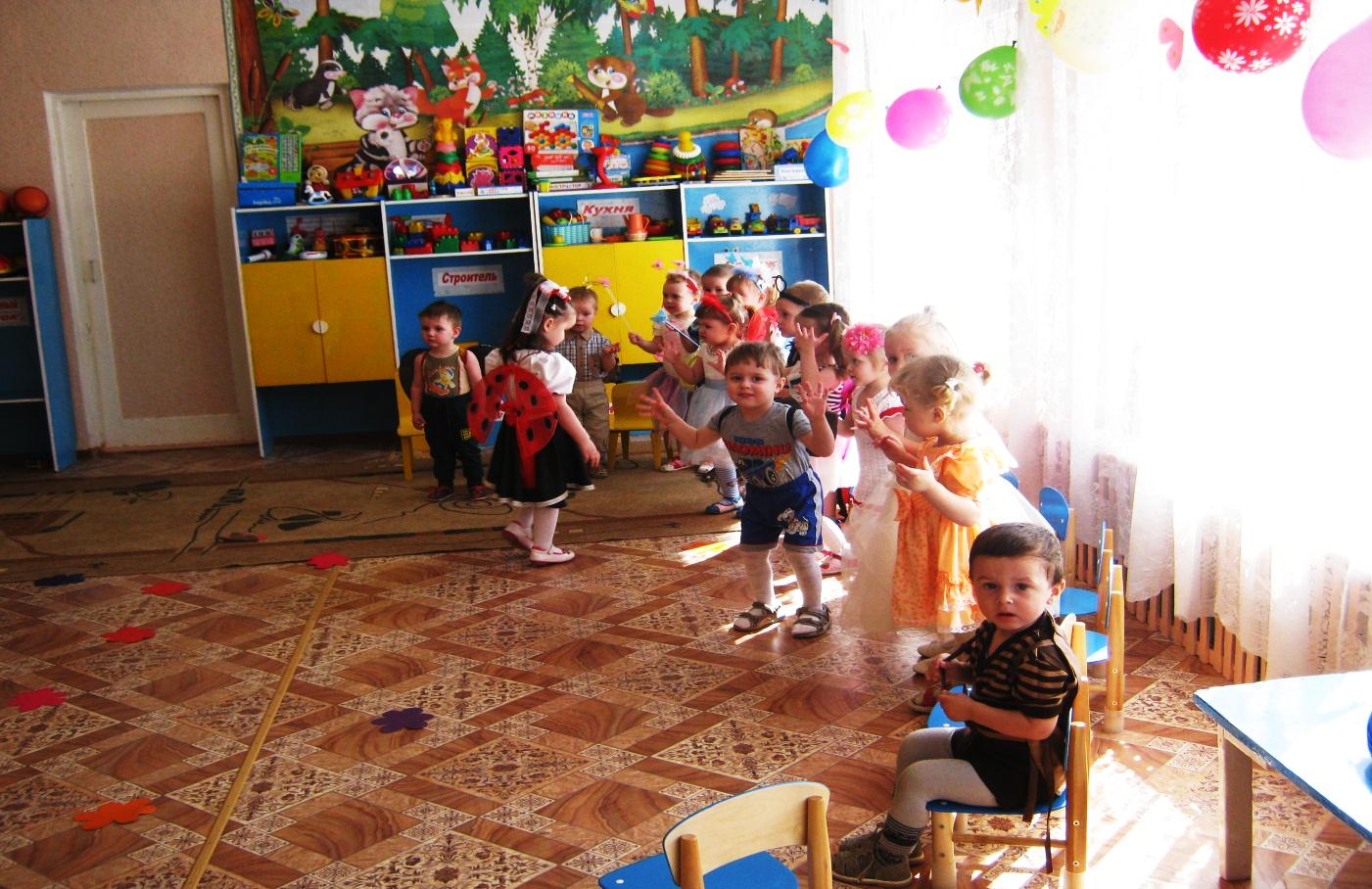 Звучит волшебная музыка, появляется бабочка ( под музыку летит 2 круга, потом раздает детям  бабочек)- воспитатель в это время раскладывает на ковре цветы.- Здравствуйте, ребятки! Вы узнали меня? Конечно, я бабочка. А прилетела я к вам на праздник. Какие вы нарядные!  Хотите со мной поиграть?Дети: Да!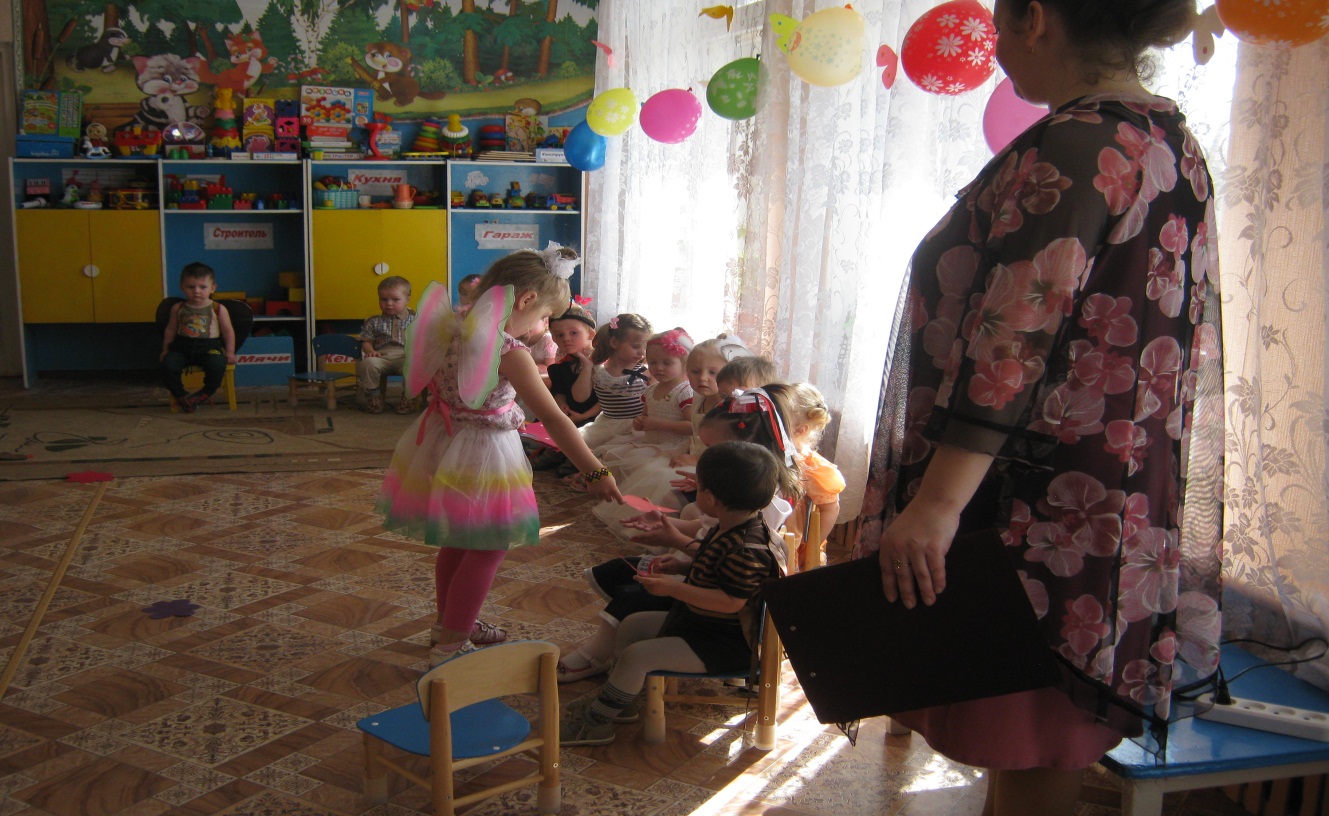 Бабочка:   У вас в руке маленькая бабочка, а вокруг столько цветочков( показывает). Помогите своей бабочке найти цветочек. ( дети идут собирать цветочки)Бабочка: Ах, какие вы молодцы!Воспитатель: Яркое солнышко разбудило наших  бабочек- красавиц. А ну-ка, вылетайте на полянку ( включаю музыку бабочек), дети танцуют вместе с воспитателем под песенку)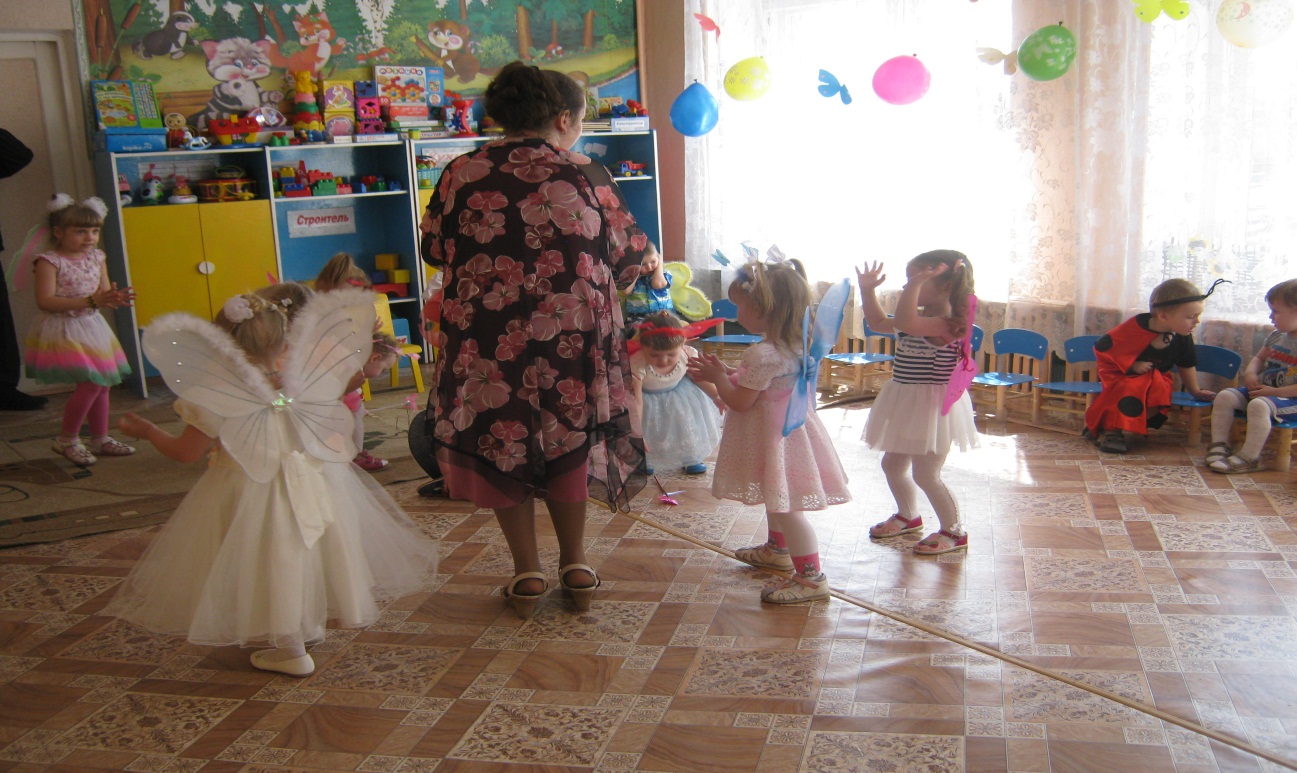 Воспитатель: К бабочкам на праздник и жучки прилетели ( Встают мальчики вкруг и выполняют движения)Речевая игра с движением. По дороге жук- жукПо дороге черныйПосмотрите на негоВот какой проворныйОн на спинку упал,Лапками задвигалКрылышками замахалВесело запрыгал.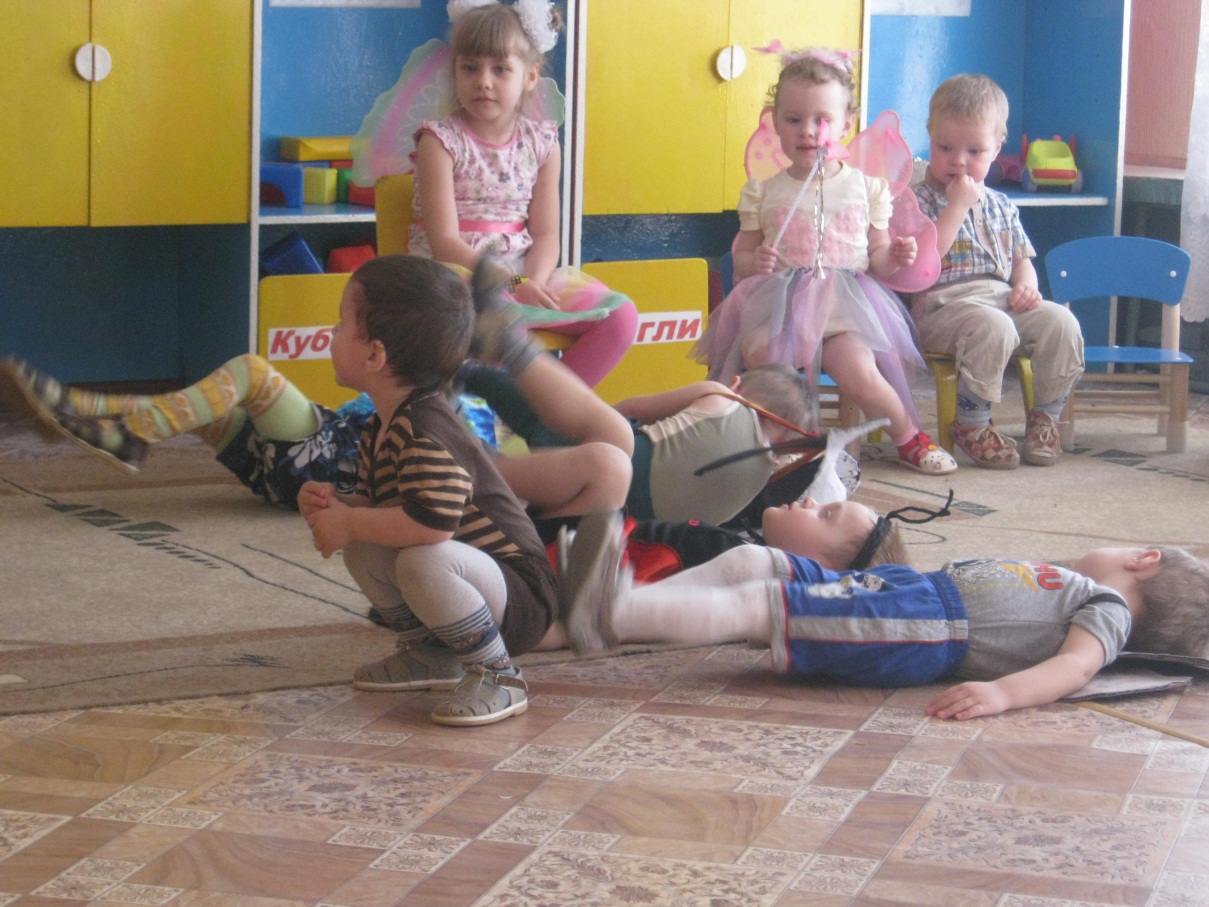 Ведущий: Ай, да жучки, порадовали бабочек ( хлопают в ладошки)Дыхательное упражнение.Воспитатель: Дети, посмотрите, сколько красивых бабочек вокруг. Подойдите ко мне, давайте вместе подуем, чтобы они полетели! 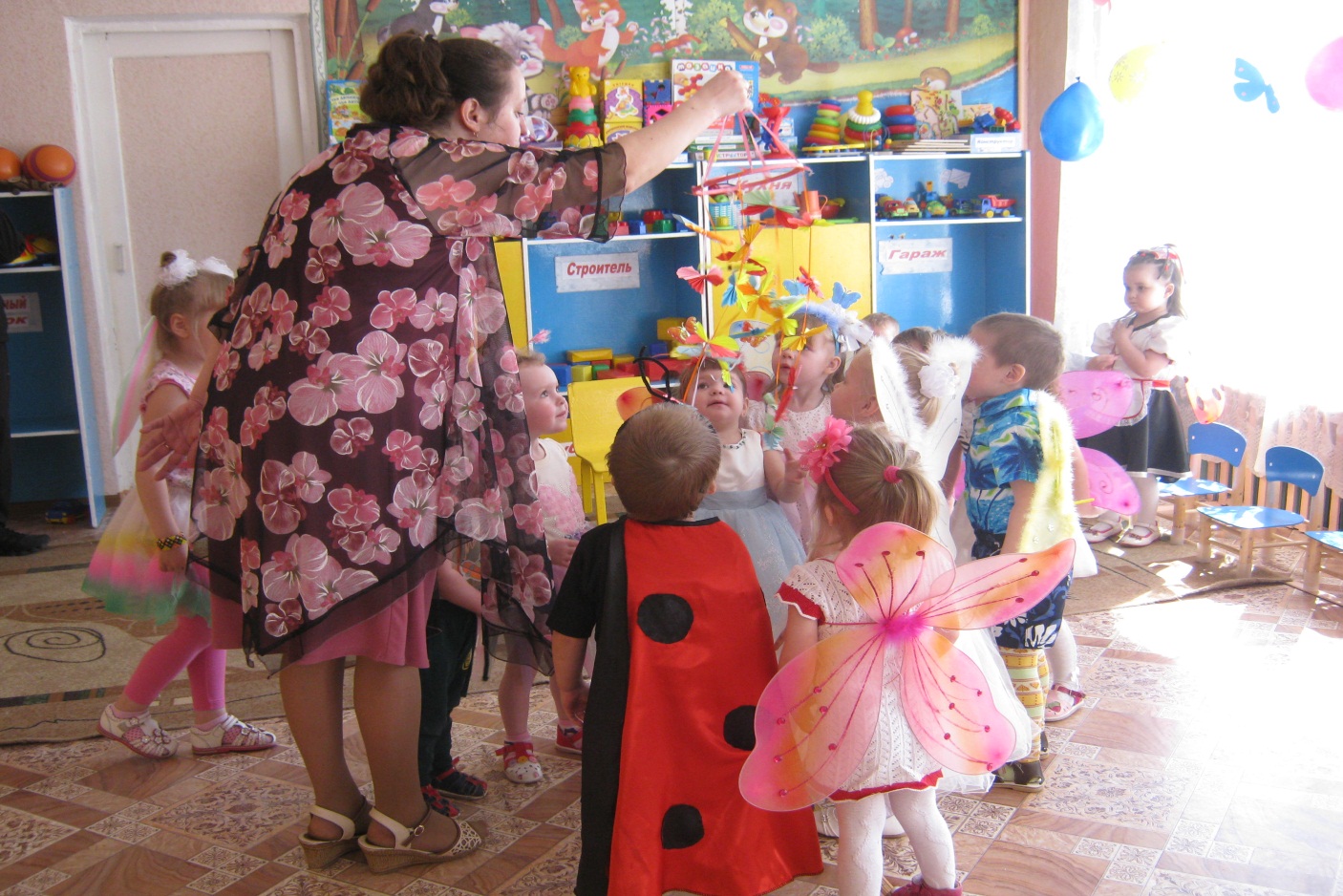 А теперь  ваша любимая игра «Паровозик»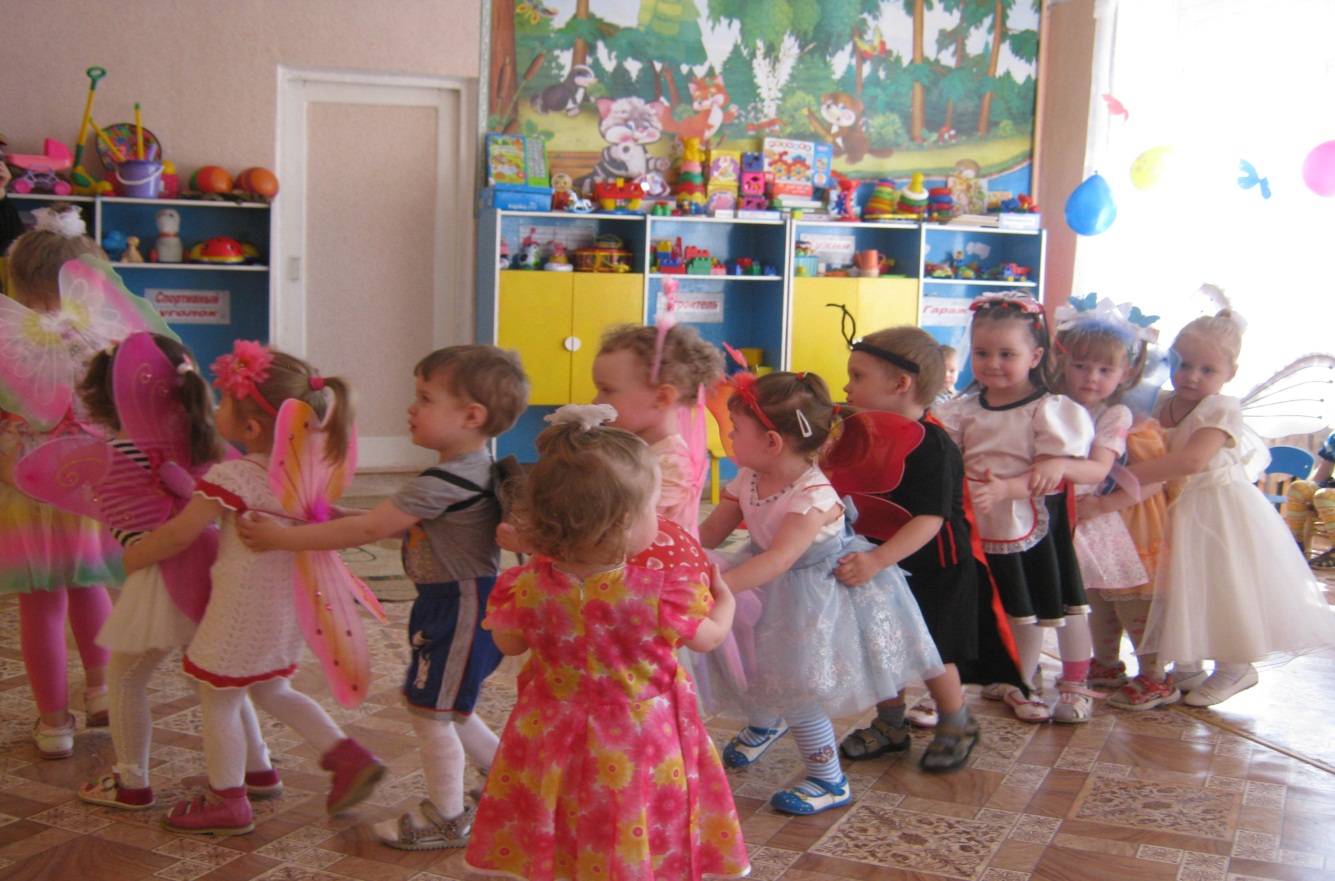 Девочка- бабочка:  Ребятки, а я к вам сегодня пришла с угощеньем. ( в руках поднос с конфетами. Угощу всех. Раздает конфетки.Воспитатель: Спасибо, скажем бабочке. Вот и тебе подарки от нас. Приходи еще к нам на праздник!